FORM IV CHEMISTRY PRACTICAL CONFIDENTIAL TERM 2 20211.    Two 250ml conical flasks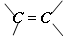 2.    One pipette filler3.    Two labels4.    3 filter papers5.    About 75cm3 of solution W96.    About 100cm3 of solution W127.    About 150cm3 of solution W11 (oxalic acid)8.    Exactly 10cm of metal M (magnesium ribbon)9.   One 50cm3 burette10. One 25cm3 pipette11. One filter funnel12. Thermometer13. 0.5g grams of solid F14. 0.5g of solid E15. Aluminium foil16. Red and blue litmus papers17. 15cm3 of 2M HCl18. About 0.3g of NaHCO319. 200cm3 of distilled water20. Six dry test-tubes in a rack21. Two boiling tubes22. Tissue paper23. Test-tube holder24. Metallic spatulaAccess to:    Dilute sulphuric (V) acid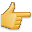     2M NaOH    Bromine water    Bunsen burner    Phenolphthalein indicatorPreparationsi.	Solution W9 is made by dissolving 90cm3 of concentrated hydrochloric acid in distilled water and making it to one litre of solution.   This solution MUST be supplied in a burette placed at a central position where it should be accessible to 5 to 10 candidates.ii.	Solution W11 is made by dissolving 6.3g of solid oxalic acid in distilled water and making it up to one litre of solution.iii.	Solution W12 is made by dissolving 3.2g of sodium hydroxide pellets in distilled water and making it up to one litre of solution.iv.	Metal M is magnesium ribbon should be cleaned with sand-paper the day before the examination.v.           Solid F is sodium benzoatevi.         Solid E is magnesium nitrate